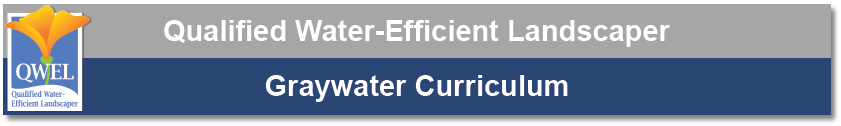 Graywater Operations and Maintenance ManualCongratulations on your new graywater system! This manual will help you maintain a well-functioning, water-saving graywater irrigation system.California law requires that this manual remain with the building throughout the life of the graywater system. Upon change of ownership or occupancy, the new owner or tenant must be notified that the structure contains a graywater system. A map showing the location of all graywater system components is attached to this owner’s manual.1. How do I turn my graywater system off?If you ever need to turn your graywater system off, go to the three-way valve and turn the handle to direct the water towards the sewer or septic system. The first few times you do this check and make sure the system is turning off when you want and that your 3-way valve is labeled correctly.These are common times you'll need to turn off your system:During the rainy season when/if irrigation is not neededDuring the rainy season if the ground water table has risen above 3 feetWhen washing dirty diapersWhen washing anything with chemicals, such as oily ragsAnytime you notice that the water isn't draining well and you see pooling or runoff in the landscapeIf you think your plants are receiving too much waterAnytime you may use products that are harmful to plants (like bleach or harsh cleaners)2. What products can I use in my graywater system?Plant friendly products are key when reusing your graywater. All products should be biodegradable and non-toxic. In addition, they should be free of salt (sodium) and boron (borax), two common ingredients that are non-toxic to people but are harmful to plants and/or the soil. Powdered detergents “with bleach” containing sodium perborate should not be used. Chlorine bleach is also harmful to plants and should be diverted with any other harmful products to the sewer or septic by switching the 3-way valve. Liquid hydrogen peroxide bleach can be used instead of chlorine. Another consideration with cleaning and beauty products is their affect on the pH of the water. While many soaps do not change the pH, some do. In general, liquid soaps do not change the pH, while bar soaps make the water very alkaline (opposite of acidic). Certain acid loving plants may not be happy with this kind of water. If you're uncertain if the pH is being affected choose plants that are not acid loving to irrigate. Acid loving plants include ferns, azaleas, camilias, rhododendrons, and blueberries.Laundry products we recommend: (they are salt and boron free, and pH neutral) Oasis, Ecos, Biopac liquid detergent. There are also soap alternatives that are graywater friendly, like soap nuts, and "wonder balls".3. How do I maintain my graywater system?The main thing you'll need to do to in order to maintain the system is to periodically check on the mulch basins (the mulch layer the graywater flows onto) and make sure the graywater is draining properly and that there is no pooling or runoff. If you notice any pooling or runoff you should dig out the mulch area and replace it will new mulch (wood chips or bark). This typically needs to be done once every eighteen months or two years.At the beginning of the irrigation season and periodically thereafter, check to ensure that graywater is coming out evenly among the outlets. If you notice uneven distribution of graywater you should check the outlets for clogs and manually remove the debris causing the obstruction. To “flush” the system and remove multiple clogs:Open any partially closed ball valves, and make sure the end of each line is open. Attach a garden hose to the clean out point and blast system with water to flush any particles in the system. Any time you attach a garden hose to temporarily flush the system, make sure you have an anti-siphon valve or vacuum breaker on your garden hose-bib!4. What are the minimum requirements that I need to follow for mygraywater system to comply with the law?If required, notification has been provided to the Enforcing Agency regarding the proposed location and installation of a graywater irrigation or disposal system.If required, notification has been provided to the Enforcing Agency regarding the proposed location and installation of a graywater irrigation or disposal system. Note: A city, county, or city and county or other local government may, after a public hearing and enactment of an ordinance or resolution, further restrict or prohibit the use of graywater systems.The design shall allow the user to direct the flow to the irrigation or disposal field or the building sewer. The direction control of the graywater shall be clearly labeled and readily accessible to the user.The installation, change, alteration or repair of the system does not include a potable water connection or a pump (except a washing machine pump) and does not affect other building, plumbing, electrical or mechanical components including structural features, egress, fire-life safety, sanitation, potable water supply piping or accessibility.The graywater shall be contained on the site where it is generated.Graywater shall be directed to and contained within an irrigation or disposal field.Ponding or runoff is prohibited and shall be considered a nuisance.Graywater may be released above the ground surface provided at least two (2) inches (51 mm) of mulch, rock, or soil, or a solid shield covers the release point. Other methods which provide equivalent separation are also acceptable.Graywater systems shall be designed to minimize contact with humans and domestic pets.Water used to wash diapers or similarly soiled or infectious garments shall not be used and shall be diverted to the building sewer. Graywater shall not contain hazardous chemicals derived from activities such as cleaning car parts washing greasy or oily rags, or disposing of waste solutions from home photo labs or similar hobbyist or home occupational activities.Exemption from construction permit requirements of this code shall not be deemed to grant authorization for any graywater system to be installed in a manner that violates other provisions of this code or any other laws or ordinances of the Enforcing Agency.An operation and maintenance manual shall be provided. Directions shall indicate the manual is to remain with the building throughout the life of the system and indicate that upon change of ownership or occupancy, the new owner or tenant shall be notified the structure contains a graywater system.5. Other Considerations:For maintenance and operations questions regarding this graywater system, please contact:Name of Installer & Company: 									Address/City/State/Zip: 										Contact Telephone Number: 										Date of Installation: 											